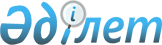 О признании утратившим силу решение Астраханского районного маслихата от 29 июня 2018 года № 6С-38-6 "О повышении базовых ставок земельного налога на земли сельскохозяйственного назначения, не используемые в соответствии с земельным законодательством Республики Казахстан в границах Астраханского района"Решение Астраханского районного маслихата Акмолинской области от 30 сентября 2022 года № 7С-29-3. Зарегистрировано в Министерстве юстиции Республики Казахстан 4 октября 2022 года № 30002
      В соответствии со статьей 27 Закона Республики Казахстан "О правовых актах", Астраханский районный маслихат РЕШИЛ:
      1. Признать утратившими силу решение Астраханского районного маслихата от 29 июня 2018 года № 6С-38-6 "О повышении базовых ставок земельного налога на земли сельскохозяйственного назначения, не используемые в соответствии с земельным законодательством Республики Казахстан в границах Астраханского района" (зарегистрировано в Реестре государственной регистрации нормативных правовых актов от 23 июля 2018 года за № 6736).
      2. Настоящее решение вводится в действие по истечении десяти календарных дней после дня его первого официального опубликования.
					© 2012. РГП на ПХВ «Институт законодательства и правовой информации Республики Казахстан» Министерства юстиции Республики Казахстан
				
      Секретарь Астраханскогорайонного маслихата

М.Қожахмет
